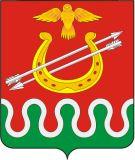 Администрация Боготольского районаКрасноярского краяПОСТАНОВЛЕНИЕг. Боготол«	» декабря 2021 года 							№ 	 - пО внесении изменений в постановление администрации Боготольского района от 14.04.2020 № 219-п «Об утверждении Порядка определения средней рыночной стоимости одного квадратного метра общей площади жилого помещения на территории муниципального образования Боготольский муниципальный район»В соответствии с Федеральным законом от 06.10.2003 № 131-ФЗ "Об общих принципах организации местного самоуправления в Российской Федерации, руководствуясь статьей18 Устава Боготольского района,ПОСТАНОВЛЯЮ:Внести в постановление администрации Боготольского района от 14.04.2020 № 219-п «Об утверждении Порядка определения средней рыночной стоимости одного квадратного метра общей площади жилого помещения на территории муниципального образования Боготольский муниципальный район» следующие изменения:1.В преамбуле к постановлению исключить слова «Законом Красноярского края от 02.11.2000 № 12-961 «О защите прав ребенка».2. Приложение к постановлению изложить в новой редакции согласно приложению к настоящему постановлению.3.Контроль над исполнением постановления оставляю за собой.4.Настоящее постановление опубликовать в периодическом печатном издании «Официальный вестник Боготольского района» и разместить на официальном сайте Боготольского района в сети Интернет www.bogotol-r.ru.5.Постановление вступает в силу после его официального опубликования.Исполняющий полномочия главы  Боготольского района						Н.В. БакуневичПриложение к постановлениюадминистрации Боготольского района                                                            от                    №              -пПорядокопределения средней рыночной стоимости одного квадратногометра общей площади жилого помещения на территории муниципального образования Боготольский муниципальный район	1. Настоящий Порядок определения средней рыночной стоимости одного квадратного метра общей площади жилого помещения на территории муниципального образования Боготольский муниципальный район (далее – Боготольский район), разработан для определения средней рыночной стоимости одного квадратного метра общей площади жилого помещения в Боготольском районе, в том числе для расчета размера выплат на приобретение жилых помещений и долевого участия в строительстве жилья в случаях, установленных действующим законодательством за счет бюджетных средств, а также для расчета размера социальных выплат на приобретение(строительство) жилых помещений.2. Определение средней рыночной стоимости одного квадратного метра общей площади жилого помещения по Боготольскому району осуществляется отделом экономики и планирования администрации Боготольского района в следующем порядке:2.1. Производится анализ официальной информации Министерства строительства и жилищно-коммунального хозяйства Российской Федерации о средней рыночной стоимости одного квадратного метра общей площади жилого помещения на территории Красноярского края, утвержденной приказом Министерства строительства и жилищно-коммунального хозяйства Российской Федерации.2.2. Осуществляется мониторинг рыночной стоимости одного квадратного метра жилого помещения на вторичном рынке недвижимости Боготольского района на текущий период согласно данным о ценах на вторичном рынке жилья, выставленного на продажу, из доступных источников  размещения объявлений.2.3. На основании обобщения и анализа полученных сведений определяется средняя рыночная стоимость одного квадратного метра общей площади жилого помещения по Боготольскому району согласно следующей формуле:СРС = (СМ +Цв.р) / N x Кдефл,где:СРС - средняя рыночная стоимость одного квадратного метра общей площади жилого помещения на планируемый период в Боготольском районе;СМ- средняя рыночная стоимость одного квадратного метра общей площади жилого помещения на территории Красноярского края, действующая на момент составления расчета  (утверждается нормативным правовым актом Министерства строительства и жилищно-коммунального хозяйства Российской Федерации);Цвр - средняя цена одного квадратного метра общей площади жилого помещения на вторичном рынке в Боготольском районе, определяемая по итогам мониторинга стоимости вторичного жилья по Боготольскому району;N - количество показателей, используемых при расчете;Кдефл - прогнозируемый коэффициент-дефлятор на период времени от отчетного до определяемого квартала по виду экономической деятельности «Строительство» (прогноз показателей инфляции в Красноярском крае по данным Министерства экономики и регионального развития Красноярского края).3. Расчет средней рыночной стоимости одного квадратного метра общей площади жилого помещения по Боготольскому району производится не реже двух раз в год.Средняя рыночная стоимость одного квадратного метра общей площади жилого помещения утверждается постановлением администрации Боготольского района на планируемое полугодие. На первое полугодие планируемого года данный показатель утверждается до 30 декабря текущего года, на второе полугодие текущего года до 30 июня  текущего года.